
Российская Федерация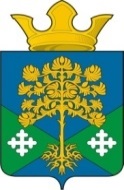 Свердловская областьКамышловский муниципальный районМуниципальное образование «Восточное сельское поселение»ДУМА МУНИЦИПАЛЬНОГО ОБРАЗОВАНИЯ«ВОСТОЧНОЕ СЕЛЬСКОЕ ПОСЕЛЕНИЕ»(четвертый созыв)Р Е Ш Е Н И Е                                                             п. Восточный       О делегировании в состав Совета представительных органов муниципальных образований Свердловской области представителя Думы муниципального образования «Восточное сельское поселение»В целях координации и взаимодействия представительного органа муниципального образования «Восточное сельское поселение» с органами законодательной власти Свердловской области и представительных органов муниципальных образований, расположенных на территории Свердловской области, руководствуясь ст. 22 Устава муниципального образования «Восточное сельское поселение», Дума муниципального образования «Восточное сельское поселение» РЕШИЛА:1. Делегировать в состав Совета представительных органов муниципальных образований Свердловской области председателя Думы муниципального образования «Восточное сельское поселение» Макаридина А.Л.2. Копию настоящего решения направить в Законодательное Собрание Свердловской области.3. Решение Думы муниципального образования «Восточное сельское поселение» от 28.09.2016 № 106 «О делегировании председателя Думы МО «Восточное сельское поселение» в состав Совета представительных органов местного самоуправления Свердловской области» – считать утратившим силу.4. Настоящее решение разместить на официальном сайте http://dumavsp.ru Думы муниципального образования «Восточное сельское поселение» в сети Интернет.25 сентября 2019 года№45Председатель Думы МО «Восточное сельское поселение»Председатель Думы МО «Восточное сельское поселение»Глава МО    «Восточное сельское поселение»Глава МО    «Восточное сельское поселение»Глава МО    «Восточное сельское поселение»А.Л. МакаридинН.С. Журский